Crash Course #35- Imperialism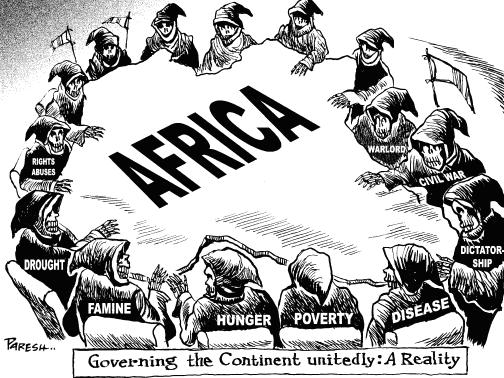 Watch this video:https://www.youtube.com/watch?v=alJaltUmrGo&list=PLBDA2E52FB1EF80C9&index=35Answer these questions completely and in detail:What product did the British finally find that China would buy?  How did China react?  What was the result?Describe Europe’s early involvement in Africa, especially under the Portuguese.  Why was it so limited?What motivated imperialism?  What allowed the Europeans to have so much imperial success?What three technologies gave Europeans full access to Africa?Give some examples of countries that were not colonized during this period.Describe the idea of indirect colonial rule.  Why was this so common?  Why did local leaders agree to it?What were the benefits of European rule for people of the colonies?